Cell Cycle Stop-Motion Animation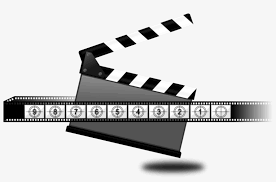 You’ll be creating a stop motion animation of THE CELL CYCLE.View the instructional video clip that Mr. Carroll has graciously offered to share with us. His classes use Edmoto so disregard when he refers to that. I have trimmed and shared as two shorter video clips which I shared via a link on Teams in the Post stream Here too: https://langleyschoolsca-my.sharepoint.com/:v:/g/personal/lspindlove_sd35_bc_ca/EVce5YmVtrZCkJnQnt2T27kB975_fIW8JtJimjfoGKWFQQ?e=dqnV0lFirst is a 5 min instructional video on how to create a stop motion animation, led by Mr. Carroll, and the second is a 1.5 minute peek at an example.Create your stop motion animation using WHATEVER you’d like!! Be creative!When SAVING your exported movie file, please name the file: Firstname Lastname_Cell Cycle Stop MotionThe video clip ends when Mr. Carroll starts to explain how to upload to Edmoto, which you won’t be doing. YOU will choose to export the finished movie either by:uploading it to OneDrive and sharing the link with me, or uploading it to your device and then to YouTube and sharing the link.As always, let me know if you have questions. I can’t wait to see these!!!